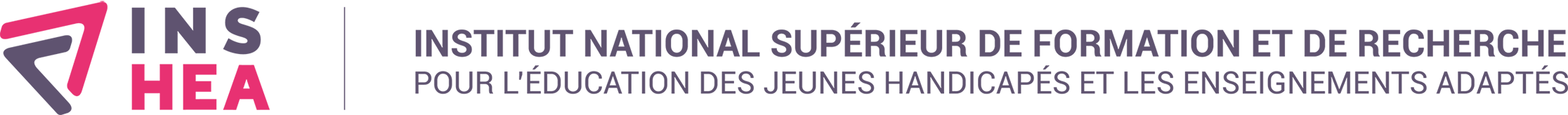 Date de mise à jour : 01/02/2021Responsable du service de l’administration des études et de la formationFICHE DESCRIPTIVE DU POSTECatégorie : B+MISSIONSPrise de fonction : le 15 mars 2021Le titulaire du poste aura vocation à assurer le management du service de l’administration des études et formations composé de 6 gestionnaires de scolarité. Activités principales du service de l’administration des études et formations :Organisation administrative et suivi des formations suivantes :• DDEEAS : Directeurs d'établissements adaptés et spécialisés (formation diplômante)
 •CAPPEI : certificat d'aptitude professionnelle aux pratiques de l'éducation inclusive
• Actions spécifiques nationales (Modules de formation d'initiative nationale – MFIN, enseignement pénitentiaire)
. ETS : Éducateur technique spécialisé (formation diplômante) 
. PJJ : Protection Judiciaire de la Jeunesse 
. CEF : Centre Éducatif Fermé
• IEN-ASH : Inspecteurs de l'Éducation nationale chargés de l'adaptation scolaire et scolarisation des élèves handicapés (spécialisation)
. Gestion des jurys d’examens CAPPEI Organisation administrative des Masters suivants : PIHA2 : « Pratiques Inclusives Handicap Accessibilité et Accompagnement », 3 spécialités :	1 – Accessibilité pédagogique et éducation inclusive ;	2 –Conseillers en accessibilité et accompagnement des publics à BEP ;3  - Directeurs d’établissement, de section ou de service spécialisé.Organisation administrative de 3 DU (Diplômes Universitaires) :Préparation de la délivrance des diplômesOrganisation du planning annuel des formations et des mastersÉlaboration du bilan d’activitésRapports statistiques pour les ministères (éducation nationale et enseignement supérieur), DirectionRégionale des Entreprises de la Concurrence, de la Consommation, du Travail et de l’Emploi (DIRECCTE)Relations institutionnelles à l’interne « Direction, principalement les services Communication, Intendance, Formation continue ..)Relations institutionnelles à l’externe : Education nationale, enseignement supérieur, rectorats, académies, SIEC, …Création et reconduction des fiches RNCPContexte et spécificités du poste le cas échéant : Connaissance de la réglementation de l’enseignement supérieur Moyens matériels du poste (matériel informatique, logiciels, bureautique…….) : Word – Excel – Outlook – KONOSYSEncadrement : NON - OUI                                 Nb agents encadrés par catégorie : 0 A - 2 B - 4 CConduite de projet : NON - OUI                         Astreinte : NON - OUICOMPÉTENCESConnaissances spécifiques requises pour tenir le poste :Connaissance de la réglementation de la fonction publique et plus particulièrement de l’enseignement supérieur et de l’éducation nationale et de la formation continueSavoir-faire : compétences managériales, savoir organiser l’activité, création de tableaux de bord, analyse des données, identification des besoins en formation Savoir être : disponibilité, écoute, relationnel, transparence et polyvalenceRELATIONS DE TRAVAIL Les relations hiérarchiques : le secrétaire général, le directeurLes relations fonctionnelles : La directrice des études, la division financière et les différents services de l’INSHEA. Les formateursLes relations extérieures : la DGESCO du MEN, les services du ministère chargé de l’enseignement supérieur, les rectorats, les stagiaires, différents établissements tels que IME, collectivités territoriales